Составлена на основании формы № 6-нк, 																	утвержденнойПриказом Росстата от 05. 10.2020.																		№ 616																		ГодоваяСВОД ГОДОВЫХ СВЕДЕНИЙОБ ОБЩЕДОСТУПНЫХ (ПУБЛИЧНЫХ) БИБЛИОТЕКАХСИСТЕМЫ МИНКУЛЬТУРЫ РОССИИза  2020г.     Наименование отчитывающейся организации          Муниципальное учреждение  культуры     «Централизованная библиотечная система»    Почтовый адрес                                                                        307173,Курская область, г.Железногорск, ул.Октябрьская, 40  (*) - в графе 1 строки 12 проставляется число учреждений, занимающихся библиотечной деятельностью.Должностное лицо, ответственное за предоставление статистическойинформации (лицо, уполномоченное предоставлять статистическуюинформацию от имени юридического лица)								_____гл.библиотекарь___________________	_Цуприкова Е.И.___________________________												(должность)			    (ф.и.о.)			___________8-471-48-2-61-11_____________________________	«_12_» __01. _20_21_год										(номер контактного телефона)					       (дата составления документа)	Представляют:Сроки представления:1. Министерство культуры Российской Федерации формирует  сводный отчет, составленный на основе форм 6-НК, предоставленных - общедоступными библиотеками,  осуществляющими библиотечную деятельность, подведомственными органам исполнительной власти всех уровней, осуществляющими   управление в сфере культуры;                                                                                                       -  организациями, имеющими в своем составе структурные подразделения, осуществляющие библиотечную деятельность 1 5 февраляТипы библиотекКод  строкиКоличество библиотекКоличество библиотекКоличество библиотекКоличество библиотекКоличество библиотекКоличество библиотекКоличество библиотекКоличество библиотекКоличество библиотекКоличество библиотекКоличество библиотекКоличество библиотекКоличество библиотекКоличество библиотекКоличество библиотекКоличество библиотекТипы библиотекКод  строкиОбщее число библиотек и библиотек-филиалов на конец отчетного года, всего (*)из них ЦБС и других библиотечных объединенийиз общего числа библиотек (из гр.1)из общего числа библиотек (из гр.1)из общего числа библиотек (из гр.1)из общего числа библиотек (из гр.1)из общего числа библиотек (из гр.1)из общего числа библиотек (из гр.1) имеют помещения по форме пользованияиз общего числа библиотек (из гр.1) имеют помещения по форме пользованияиз общего числа библиотек (из гр.1) имеют помещения по форме пользованияиз  числа библиотек (из гр.8) имеют помещенияиз  числа библиотек (из гр.8) имеют помещенияиз общего числа библиотек  (из гр.1) имеютиз общего числа библиотек  (из гр.1) имеютиз общего числа библиотек  (из гр.1) имеютиз общего числа библиотек  (из гр.1) имеютТипы библиотекКод  строкиОбщее число библиотек и библиотек-филиалов на конец отчетного года, всего (*)из них ЦБС и других библиотечных объединенийимеют объекты культурного наследияимеют объекты культурного наследияимеют здания (помещения) доступные для лиц с нарушениями:имеют здания (помещения) доступные для лиц с нарушениями:имеют здания (помещения) доступные для лиц с нарушениями:в оперативном управлениипо договору арендыпрочиетребующие капитального ремонтанаходящиеся в аварийном состояниипункты вне стационарного обслуживания пользователей библиотекипосадочные места для пользователейиз них компьютеризованные посадочные места с возможностью доступа к электронным ресурсам библиотекииз них, с возможностью выхода в Интернет (из гр.15)Типы библиотекКод  строкиОбщее число библиотек и библиотек-филиалов на конец отчетного года, всего (*)из них ЦБС и других библиотечных объединенийфедерального значениярегионального значениязренияслухаопорно-двигательного аппаратав оперативном управлениипо договору арендыпрочиетребующие капитального ремонтанаходящиеся в аварийном состояниипункты вне стационарного обслуживания пользователей библиотекипосадочные места для пользователейиз них компьютеризованные посадочные места с возможностью доступа к электронным ресурсам библиотекииз них, с возможностью выхода в Интернет (из гр.15)А012345678910111213141516Муниципальные общедоступные библиотеки, всего01717461777из них детские0222211222Из общего числа (стр.01) - в сельской местности03хиз них детские04хГосударственные центральные библиотекисубъектов РФ, всего (сумма строк 06, 07, 08, 09, 10)05хв том числе:универсальные научные (публичные)06хдетские07хюношеские (молодежные)08хбиблиотеки для детей и юношества (молодежи)     09хбиблиотеки для слепых10хИТОГО по муниципальным библиотекам и государственным центральным библиотекам субъектов РФ  (сумма строк 01 + 05)11717461777В том числе (справочно из стр. 11)Структурные подразделения учреждений, осуществляющие библиотечную деятельность12хТипы библиотекКод строкиКоличество библиотекКоличество библиотекКоличество библиотекКоличество библиотекКоличество библиотекКоличество библиотекКоличество библиотекКоличество библиотекКоличество библиотекМатериально - техническая базаМатериально - техническая базаМатериально - техническая базаТипы библиотекКод строкииз общего числа библиотек  (из гр.1) имеютиз общего числа библиотек  (из гр.1) имеютиз общего числа библиотек  (из гр.1) имеютиз общего числа библиотек  (из гр.1) имеютиз общего числа библиотек  (из гр.1) имеютиз общего числа библиотек  (из гр.1) имеютиз общего числа библиотек  (из гр.1) имеютиз общего числа библиотек  (из гр.1) имеютиз общего числа библиотек  (из гр.1) имеютПлощадь помещений, тыс.кв.мПлощадь помещений, тыс.кв.мПлощадь помещений, тыс.кв.мТипы библиотекКод строкиавтоматизированные технологииавтоматизированные технологииавтоматизированные технологииавтоматизированные технологииавтоматизированные технологииспециализированное оборудование для инвалидовтранспортные средстваиз них - специализированные транспортные средства  ( из гр. 23)Доступ к электронным ресурсамОбщая площадь помещенийиз нееиз нееТипы библиотекКод строкиобработки поступлений и ведения электронного каталогаорганизации и учета выдачи фондов (книговыдача)организации и учета доступа посетителей (обслуживание)учета документов библиотечного фонда (учет фонда)для оцифровки фондовспециализированное оборудование для инвалидовтранспортные средстваиз них - специализированные транспортные средства  ( из гр. 23)Доступ к электронным ресурсамОбщая площадь помещенийдля хранения фондов (из гр.26)для обслуживания пользователей (из гр.26)А0171819202122232425262728Муниципальные общедоступные библиотеки, всего017171 780473973из них детские02212427118297Из общего числа (стр.01) в сельской местности03из них детские04Государственные центральные библиотекисубъектов РФ, всего (сумма строк 06, 07, 08, 09, 10)05в том числе:универсальные научные (публичные)06детские07юношеские (молодежные)08библиотеки для детей и юношества (молодежи)09библиотеки для слепых10ИТОГО по муниципальным библиотекам и государственным центральным библиотекам субъектов РФ  (сумма строк 01 + 05)117171 780473973в том числе (справочно из стр.11)структурные подразделения учреждений, осуществляющие библиотечную деятельность12Типы библиотекКод строкиМатериально - техническая базаМатериально - техническая базаМатериально - техническая базаМатериально - техническая базаМатериально - техническая базаМатериально - техническая базаМатериально - техническая базаМатериально - техническая базаМатериально - техническая базаМатериально - техническая базаМатериально - техническая базаТипы библиотекКод строкиПлощадь помещений, тыс.кв.мПлощадь помещений, тыс.кв.мПлощадь помещений, тыс.кв.мПлощадь помещений, тыс.кв.мПлощадь помещений, тыс.кв.мЧисло пунктов вне стационарного обслуживания пользователей библиотеки, единицЧисло посадочных мест для пользователей, тыс.ед.Число посадочных мест для пользователей, тыс.ед.Число посадочных мест для пользователей, тыс.ед.Число транспортных средств, единицЧисло транспортных средств, единицТипы библиотекКод строкииз общей площади помещений (из гр.26), площадьиз общей площади помещений (из гр.26), площадьиз общей площади помещений (из гр.26), площадьплощадь, находящаяся в оперативном управлении (из гр.29)площадь, находящаяся в оперативном управлении (из гр.29)Число пунктов вне стационарного обслуживания пользователей библиотеки, единицвсегоиз них компьютеризированных, с возможностью доступа к электронным ресурсам библиотеки (из графы 35)из них с возможностью выхода в Интернет (из гр.36)всегоиз них специализи-рованных транспортных средствТипы библиотекКод строкинаходится в оперативном управлениииспользуется по договору арендыпрочаятребует капитального ремонтааварийнаяЧисло пунктов вне стационарного обслуживания пользователей библиотеки, единицвсегоиз них компьютеризированных, с возможностью доступа к электронным ресурсам библиотеки (из графы 35)из них с возможностью выхода в Интернет (из гр.36)всегоиз них специализи-рованных транспортных средствА02930313233343536373839Муниципальные общедоступные библиотеки, всего0116441361591313из них детские022911364633Из общего числа (стр.01) в сельской местности03из них детские04Государственные центральные библиотекисубъектов РФ, всего (сумма строк 06, 07, 08, 09, 10)05в том числе:универсальные научные (публичные)06детские07юношеские (молодежные)08библиотеки для детей и юношества (молодежи)09библиотеки для слепых10ИТОГО по муниципальным библиотекам и государственным центральным библиотекам субъектов РФ  (сумма строк 01 + 05)1116441361591313в том числе (справочно из стр. 11)структурные подразделения учреждений, осуществляющие библиотечную деятельность12Типы библиотекКод строкиФормирование библиотечного фонда на физических (материальных) носителях, тыс.экз. (с точностью 0,01)Формирование библиотечного фонда на физических (материальных) носителях, тыс.экз. (с точностью 0,01)Формирование библиотечного фонда на физических (материальных) носителях, тыс.экз. (с точностью 0,01)Формирование библиотечного фонда на физических (материальных) носителях, тыс.экз. (с точностью 0,01)Формирование библиотечного фонда на физических (материальных) носителях, тыс.экз. (с точностью 0,01)Формирование библиотечного фонда на физических (материальных) носителях, тыс.экз. (с точностью 0,01)Формирование библиотечного фонда на физических (материальных) носителях, тыс.экз. (с точностью 0,01)Формирование библиотечного фонда на физических (материальных) носителях, тыс.экз. (с точностью 0,01)Формирование библиотечного фонда на физических (материальных) носителях, тыс.экз. (с точностью 0,01)Типы библиотекКод строкиПоступило документов за отчетный годПоступило документов за отчетный годПоступило документов за отчетный годПоступило документов за отчетный годПоступило документов за отчетный годПоступило документов за отчетный годПоступило документов за отчетный годПоступило документов за отчетный годПоступило документов за отчетный годТипы библиотекКод строкивсего (суммаграф 41, 43-45)в том числе:в том числе:в том числе:в том числе:в том числе:из общего объема поступлений - документы в специальных форматах для слепых и слабовидящих (из гр.40)из общего объема поступлений (из гр.40)из общего объема поступлений (из гр.40)Типы библиотекКод строкивсего (суммаграф 41, 43-45)печатные издания и неопубликованные документыиз них книг(из гр. 41)электронные документы на съемных носителяхдокументы на микроформахдокументы на других видах носителейиз общего объема поступлений - документы в специальных форматах для слепых и слабовидящих (из гр.40)на языках народов России (кроме русского)на иностранных языкахА0404142434445464748Муниципальные общедоступные библиотеки, всего012.3092.3021.6730.0070.024из них детские020.6780.6780.480Из общего числа (стр.01) в сельской местности03из них детские04Государственные центральные библиотеки субъектов РФ, всего (сумма строк 06, 07, 08, 09, 10)05в том числе:универсальные научные (публичные)06детские07юношеские (молодежные)08библиотеки для детей и юношества(молодежи)09библиотеки для слепых10ИТОГО по муниципальным библиотекам и государственным центральным библиотекам субъектов РФ  (сумма строк 01 + 05)112.3092.3021.6730.0070.024В том числе (справочно из стр.11)Структурные подразделения учреждений, осуществляющие библиотечную деятельность12Типы библиотекКод строкиФормирование библиотечного фонда на физических (материальных) носителях, тыс.экз. (с точностью 0,01)Формирование библиотечного фонда на физических (материальных) носителях, тыс.экз. (с точностью 0,01)Формирование библиотечного фонда на физических (материальных) носителях, тыс.экз. (с точностью 0,01)Формирование библиотечного фонда на физических (материальных) носителях, тыс.экз. (с точностью 0,01)Формирование библиотечного фонда на физических (материальных) носителях, тыс.экз. (с точностью 0,01)Формирование библиотечного фонда на физических (материальных) носителях, тыс.экз. (с точностью 0,01)Формирование библиотечного фонда на физических (материальных) носителях, тыс.экз. (с точностью 0,01)Формирование библиотечного фонда на физических (материальных) носителях, тыс.экз. (с точностью 0,01)Формирование библиотечного фонда на физических (материальных) носителях, тыс.экз. (с точностью 0,01)Типы библиотекКод строкив том числе новых поступленийв том числе новых поступленийв том числе новых поступленийв том числе новых поступленийв том числе новых поступленийв том числе новых поступленийв том числе новых поступленийв том числе новых поступленийв том числе новых поступленийТипы библиотекКод строкиВсего (сумма граф 50, 52 - 54)в том числе:в том числе:в том числе:в том числе:в том числе:из общего  объема новых поступлений документы в специальных форматах для слепых и слабовидящих (из гр.49)из общего объема новых поступлений (из гр.49)из общего объема новых поступлений (из гр.49)Типы библиотекКод строкиВсего (сумма граф 50, 52 - 54)печатные издания и неопубликованные документыиз них книг       ( из гр. 50)электронные документы на съемных носителяхдокументы на микроформахдокументы на других видах носителейиз общего  объема новых поступлений документы в специальных форматах для слепых и слабовидящих (из гр.49)на языках народов России (кроме русского)на иностранных языкахА0495051525354555657Муниципальные общедоступные библиотеки, всего012.3092.3021.6730.0070.024из них детские020.6780.6780.480Из общего числа (стр.01) в сельской местности03из них детские04Государственные центральные библиотеки субъектов РФ, всего (сумма строк 06, 07, 08, 09, 10)05в том числе:универсальные научные (публичные)06детские07юношеские (молодежные)08библиотеки для детей и юношества (молодежи)09библиотеки для слепых10ИТОГО по муниципальным библиотекам и государственным центральным библиотекам субъектов РФ  (сумма строк 01 + 05)112.3092.3021.6730.0070.024в том числе (справочно из стр.11)структурные подразделения учреждений, осуществляющие библиотечную деятельность12Типы библиотекКод строкиФормирование библиотечного фонда на физических (материальных) носителях, тыс.экз. (с точностью 0,01)Формирование библиотечного фонда на физических (материальных) носителях, тыс.экз. (с точностью 0,01)Формирование библиотечного фонда на физических (материальных) носителях, тыс.экз. (с точностью 0,01)Формирование библиотечного фонда на физических (материальных) носителях, тыс.экз. (с точностью 0,01)Формирование библиотечного фонда на физических (материальных) носителях, тыс.экз. (с точностью 0,01)Формирование библиотечного фонда на физических (материальных) носителях, тыс.экз. (с точностью 0,01)Формирование библиотечного фонда на физических (материальных) носителях, тыс.экз. (с точностью 0,01)Формирование библиотечного фонда на физических (материальных) носителях, тыс.экз. (с точностью 0,01)Формирование библиотечного фонда на физических (материальных) носителях, тыс.экз. (с точностью 0,01)Типы библиотекКод строкиВыбыло документов за отчетный годВыбыло документов за отчетный годВыбыло документов за отчетный годВыбыло документов за отчетный годВыбыло документов за отчетный годВыбыло документов за отчетный годВыбыло документов за отчетный годВыбыло документов за отчетный годВыбыло документов за отчетный годТипы библиотекКод строкивсего                    (сумма граф   59, 61-63)в том числе:в том числе:в том числе:в том числе:в том числе:из общего объема выбывших документов  -документы в специальных форматах для слепых и слабовидящих (из гр.58)из общего объема выбывших документов (из гр.58)из общего объема выбывших документов (из гр.58)Типы библиотекКод строкивсего                    (сумма граф   59, 61-63)печатные издания и неопубликованные документыиз них книг  (из гр. 59)электронные документы на съемных носителяхдокументы на микроформахдокументы на других видах носителейиз общего объема выбывших документов  -документы в специальных форматах для слепых и слабовидящих (из гр.58)на языках народов России (кроме русского)на иностранных языкахА0585960616263646566Муниципальные общедоступные библиотеки, всего019.5649.5648.755из них детские021.9691.9691.969Из общего числа (стр.01) в сельской местности03из них детские04Государственные центральные библиотеки субъектов РФ, всего (сумма строк 06, 07, 08, 09, 10)05в том числе:универсальные научные (публичные)06детские07юношеские (молодежные)08библиотеки для детей и юношества (молодежи)09библиотеки для слепых10ИТОГО по муниципальным библиотекам и государственным центральным библиотекам субъектов РФ  (сумма строк 01 + 05)119.5649.5648.755В том числе (справочно из стр.11)структурные подразделения учреждений, осуществляющие библиотечную деятельность12Типы библиотекКод строкиФормирование библиотечного фонда на физических (материальных) носителях, тыс.экз. (с точностью 0,01)Формирование библиотечного фонда на физических (материальных) носителях, тыс.экз. (с точностью 0,01)Формирование библиотечного фонда на физических (материальных) носителях, тыс.экз. (с точностью 0,01)Формирование библиотечного фонда на физических (материальных) носителях, тыс.экз. (с точностью 0,01)Формирование библиотечного фонда на физических (материальных) носителях, тыс.экз. (с точностью 0,01)Формирование библиотечного фонда на физических (материальных) носителях, тыс.экз. (с точностью 0,01)Формирование библиотечного фонда на физических (материальных) носителях, тыс.экз. (с точностью 0,01)Формирование библиотечного фонда на физических (материальных) носителях, тыс.экз. (с точностью 0,01)Формирование библиотечного фонда на физических (материальных) носителях, тыс.экз. (с точностью 0,01)Типы библиотекКод строкиСостоит документов на конец отчетного годаСостоит документов на конец отчетного годаСостоит документов на конец отчетного годаСостоит документов на конец отчетного годаСостоит документов на конец отчетного годаСостоит документов на конец отчетного годаСостоит документов на конец отчетного годаСостоит документов на конец отчетного годаСостоит документов на конец отчетного годаТипы библиотекКод строкивсего                     (сумма граф       68, 70-72)в том числе:в том числе:в том числе:в том числе:в том числе:из общего объема фонда - документы в специальных форматах для слепых и слабовидящих         (из гр.67)из общего объема фонда               (из гр.67)из общего объема фонда               (из гр.67)Типы библиотекКод строкивсего                     (сумма граф       68, 70-72)печатные издания и неопубликованные документыиз них книг  (из графы 68)электронные документы на съемных носителяхдокументы на микроформахдокументы на других видах носителейиз общего объема фонда - документы в специальных форматах для слепых и слабовидящих         (из гр.67)на языках народов России (кроме русского)на иностранных языкахА0676869707172737475Муниципальные общедоступные библиотеки, всего01194.441193.081183.8260.1861.1740.026из них детские0245.7401.96942.8150.037Из общего числа (стр.01) - в сельской местности03из них детские04Государственные центральные библиотеки субъектов РФ,всего (сумма строк 06, 07, 08, 09, 10)05в том числе:универсальные научные (публичные)06детские07юношеские (молодежные)08библиотеки для детей и юношества (молодежи)09библиотеки для слепых10ИТОГО по муниципальным библиотекам и государственным центральным библиотекам субъектов РФ  (сумма строк 01 + 05)11194.441193.081183.8260.1861.1740.026В том числе (справочно из стр. 11)Структурные подразделения учреждений, осуществляющие библиотечную деятельность12Типы библиотекКод строкиЭлектронные (сетевые) ресурсыЭлектронные (сетевые) ресурсыЭлектронные (сетевые) ресурсыЭлектронные (сетевые) ресурсыЭлектронные (сетевые) ресурсыЭлектронные (сетевые) ресурсыЭлектронные (сетевые) ресурсыЭлектронные (сетевые) ресурсыЭлектронные (сетевые) ресурсыЭлектронные (сетевые) ресурсыЭлектронные (сетевые) ресурсыЭлектронные (сетевые) ресурсыТипы библиотекКод строкииз общего числа библиотек (из гр.1)из общего числа библиотек (из гр.1)из общего числа библиотек (из гр.1)из общего числа библиотек (из гр.1)из общего числа библиотек (из гр.1)из общего числа библиотек (из гр.1)из общего числа библиотек (из гр.1)из общего числа библиотек (из гр.1)из общего числа библиотек (из гр.1)из общего числа библиотек (из гр.1)Поступило (создано, приобретено) за отчетный годПоступило (создано, приобретено) за отчетный годТипы библиотекКод строкиимеют доступ в Интернетиз них имеют доступ посетителиимеют собственный Интернет-сайт или Интернет-страницуиз них  собственный Интернет-сайт или Интернет-страница доступные для слепых и слабовидящихсоздают электронные каталогииз них доступных в Интернетеимеют электронную (цифровую) библиотекуиз нее предоставляют документы в открытом доступеимеют базы данных с инсталлированными документамиимеют базы данных сетевых удаленных лицензионных документовОбъем электронного каталога, тыс.ед. (с точностью до 0, 01)Объем электронного каталога, тыс.ед. (с точностью до 0, 01)Типы библиотекКод строкиимеют доступ в Интернетиз них имеют доступ посетителиимеют собственный Интернет-сайт или Интернет-страницуиз них  собственный Интернет-сайт или Интернет-страница доступные для слепых и слабовидящихсоздают электронные каталогииз них доступных в Интернетеимеют электронную (цифровую) библиотекуиз нее предоставляют документы в открытом доступеимеют базы данных с инсталлированными документамиимеют базы данных сетевых удаленных лицензионных документовобщее число записейиз них число записей, доступных в ИнтернетеА0767778798081828384858687Муниципальные общедоступные библиотеки, всего0177117211178.2176.947из них детские0222220.200Из общего числа (стр.01)в сельской местности03из них детские04Государственные центральные библиотеки субъектов РФ, всего (сумма строк 06, 07, 08, 09, 10)05в том числе:универсальные научные (публичные)06детские07юношеские (молодежные)08библиотеки для детей и юношества (молодежи)09библиотеки для слепых10ИТОГО по муниципальным библиотекам и государственным центральным библиотекам субъектов РФ  (сумма строк 01 + 05)1177117211178.2176.947В том числе (справочно из стр.11)структурные подразделения учреждений, осуществляющие библиотечную деятельность12Типы библиотекКод строкиЭлектронные (сетевые) ресурсыЭлектронные (сетевые) ресурсыЭлектронные (сетевые) ресурсыЭлектронные (сетевые) ресурсыЭлектронные (сетевые) ресурсыЭлектронные (сетевые) ресурсыЭлектронные (сетевые) ресурсыЭлектронные (сетевые) ресурсыЭлектронные (сетевые) ресурсыТипы библиотекКод строкиПоступило (создано, приобретено) за отчетный годПоступило (создано, приобретено) за отчетный годОбъем на конец отчетного годаОбъем на конец отчетного годаОбъем на конец отчетного годаОбъем на конец отчетного годаОбъем на конец отчетного годаОбъем на конец отчетного годаОбъем на конец отчетного годаТипы библиотекКод строкиОбъем электронной (цифровой) библиотеки, тыс.ед. (с точностью до 0,01)Объем электронной (цифровой) библиотеки, тыс.ед. (с точностью до 0,01)Объем электронного каталога, тыс.ед. (с точностью до 0,01)Объем электронного каталога, тыс.ед. (с точностью до 0,01)Объем электронной (цифровой) библиотеки, тыс.ед. (с точностью до 0,01)Объем электронной (цифровой) библиотеки, тыс.ед. (с точностью до 0,01)Число баз данных инсталлированных документов, единицСетевые удаленные лицензионные документыСетевые удаленные лицензионные документыТипы библиотекКод строкиобщее число сетевых локальных документовиз них число документов в открытом доступеобщее число записейиз них число записей, доступных в Интернетеобщее число сетевых локальных документовиз них число документов в открытом доступеЧисло баз данных инсталлированных документов, единицчисло баз данных, единицв них полнотекстовых документов, тыс.ед. (с точностью до 0, 01)А0888990919293949596Муниципальные общедоступные библиотеки, всего010.0030.003108.01892.7810.0030.003216253255781из них детские021.986471884544Из общего числа (стр.01) в сельской местности03из них детские04Государственные центральные библиотеки субъектов РФ, всего (сумма строк 06, 07, 08, 09, 10)05в том числе:универсальные научные (публичные)06детские07юношеские (молодежные)08библиотеки для детей и юношества (молодежи)09библиотеки для слепых10ИТОГО по муниципальным библиотекам и государственным центральным библиотекам субъектов РФ  (сумма строк 01 + 05)110.0030.003108.01892.7810.0030.003216253255781В том числе (справочно из стр.11)Структурные подразделения учреждений, осуществляющие библиотечную деятельность12Типы библиотекКод строкиЧисло пользователей и посещений библиотекиЧисло пользователей и посещений библиотекиЧисло пользователей и посещений библиотекиЧисло пользователей и посещений библиотекиЧисло пользователей и посещений библиотекиЧисло пользователей и посещений библиотекиЧисло пользователей и посещений библиотекиЧисло пользователей и посещений библиотекиЧисло пользователей и посещений библиотекиЧисло пользователей и посещений библиотекиЧисло пользователей и посещений библиотекиЧисло пользователей и посещений библиотекиЧисло пользователей и посещений библиотекиЧисло пользователей и посещений библиотекиТипы библиотекКод строкиЧисло зарегистрированных пользователей библиотеки, тыс.чел. (с точностью до 0,1)Число зарегистрированных пользователей библиотеки, тыс.чел. (с точностью до 0,1)Число зарегистрированных пользователей библиотеки, тыс.чел. (с точностью до 0,1)Число зарегистрированных пользователей библиотеки, тыс.чел. (с точностью до 0,1)Число зарегистрированных пользователей библиотеки, тыс.чел. (с точностью до 0,1)Число зарегистрированных пользователей библиотеки, тыс.чел. (с точностью до 0,1)Число посещений библиотеки в стационарных условиях, тыс.ед. (с точностью до 0,1)Число посещений библиотеки в стационарных условиях, тыс.ед. (с точностью до 0,1)Число посещений библиотеки в стационарных условиях, тыс.ед. (с точностью до 0,1)Число обращений к библиотеке удаленных пользователей, тыс. единиц         (с точностью до 0,1)Число посещений библиотеки вне стационара, тыс.ед.                      (с точностью до 0,1)Число посещений библиотеки вне стационара, тыс.ед.                      (с точностью до 0,1)Число посещений библиотеки вне стационара, тыс.ед.                      (с точностью до 0,1)Число посещений библиотеки вне стационара, тыс.ед.                      (с точностью до 0,1)Типы библиотекКод строкивсегоиз них пользователей, обслуженных в стенах библиотекииз них пользователей, обслуженных в стенах библиотекииз них пользователей, обслуженных в стенах библиотекииз них пользователей, обслуженных во внестационар-ных условиях (из гр. 97) - всегоиз них ( из гр.101)  удаленных пользователейвсегоиз них (из графы 103)из них (из графы 103)Число обращений к библиотеке удаленных пользователей, тыс. единиц         (с точностью до 0,1)всегодля получения библиотечно-информационных услуг (из гр.107)из них при обслуживании специализиро-ванными транспортными средствами         (из гр.108)число посещений библиотечных мероприятий, (из гр.107)Типы библиотекКод строкивсегоВсего(из гр.97)из них (из гр. 98)из них (из гр. 98)из них пользователей, обслуженных во внестационар-ных условиях (из гр. 97) - всегоиз них ( из гр.101)  удаленных пользователейвсегодля получения библиотечно-информационных услугчисло посещений библиотечных мероприятийЧисло обращений к библиотеке удаленных пользователей, тыс. единиц         (с точностью до 0,1)всегодля получения библиотечно-информационных услуг (из гр.107)из них при обслуживании специализиро-ванными транспортными средствами         (из гр.108)число посещений библиотечных мероприятий, (из гр.107)Типы библиотекКод строкивсегоВсего(из гр.97)дети до 14 лет включительномолодежь 15 - 30 летиз них пользователей, обслуженных во внестационар-ных условиях (из гр. 97) - всегоиз них ( из гр.101)  удаленных пользователейвсегодля получения библиотечно-информационных услугчисло посещений библиотечных мероприятийЧисло обращений к библиотеке удаленных пользователей, тыс. единиц         (с точностью до 0,1)всегодля получения библиотечно-информационных услуг (из гр.107)из них при обслуживании специализиро-ванными транспортными средствами         (из гр.108)число посещений библиотечных мероприятий, (из гр.107)А0979899100101102103104105106107108109110Муниципальные общедоступные библиотеки, всего0124.45723.6708.4894.2600.7870.787136.537120.48113.96019.3620.4500.450из них детские025.9445.9445.1770.53736.58431.9814.6030.0740.074Из общего числа (стр.01)  в сельской местности03из них детские04Государственные центральные библиотеки субъектов РФ,всего (сумма строк 06, 07, 08, 09, 10)05в том числе:универсальные научные (публичные)06детские07юношеские (молодежные)08библиотеки для детей и юношества (молодежи)09библиотеки для слепых10ИТОГО по муниципальным библиотекам и государственным центральным библиотекам субъектов РФ  (сумма строк 01 + 05)1124.45723.6708.4894.2600.7870.787136.537120.48113.96019.3620.4500.450В том числе (справочно из стр.11)Структурные подразделения учреждений, осуществляющие библиотечную деятельность12Типы библиотекКод строкиБиблиотечно-информационное обслуживание пользователейБиблиотечно-информационное обслуживание пользователейБиблиотечно-информационное обслуживание пользователейБиблиотечно-информационное обслуживание пользователейБиблиотечно-информационное обслуживание пользователейБиблиотечно-информационное обслуживание пользователейБиблиотечно-информационное обслуживание пользователейБиблиотечно-информационное обслуживание пользователейБиблиотечно-информационное обслуживание пользователейБиблиотечно-информационное обслуживание пользователейБиблиотечно-информационное обслуживание пользователейБиблиотечно-информационное обслуживание пользователейБиблиотечно-информационное обслуживание пользователейБиблиотечно-информационное обслуживание пользователейБиблиотечно-информационное обслуживание пользователейБиблиотечно-информационное обслуживание пользователейБиблиотечно-информационное обслуживание пользователейТипы библиотекКод строкив стационарном режимев стационарном режимев стационарном режимев стационарном режимев стационарном режимев стационарном режимев стационарном режимев стационарном режимев стационарном режимев стационарном режимев стационарном режимев стационарном режимеиз числа обслуженных в стационарном режиме дети до 14 лет включительноиз числа обслуженных в стационарном режиме дети до 14 лет включительноиз числа обслуженных в стационарном режиме дети до 14 лет включительноиз числа обслуженных в стационарном режиме дети до 14 лет включительноиз числа обслуженных в стационарном режиме дети до 14 лет включительноТипы библиотекКод строкиВыдано (просмотрено) документов из фондов данной библиотеки, тыс.ед. (с точностью до 0,01)Выдано (просмотрено) документов из фондов данной библиотеки, тыс.ед. (с точностью до 0,01)Выдано (просмотрено) документов из фондов данной библиотеки, тыс.ед. (с точностью до 0,01)Выдано (просмотрено) документов из фондов данной библиотеки, тыс.ед. (с точностью до 0,01)Выдано (просмотрено) документов из фондов данной библиотеки, тыс.ед. (с точностью до 0,01)Выдано (просмотрено) документов из фондов других библиотек, тыс.ед. (с точностью до 0,01)Выдано (просмотрено) документов из фондов других библиотек, тыс.ед. (с точностью до 0,01)Выдано (просмотрено) документов из фондов других библиотек, тыс.ед. (с точностью до 0,01)Выполнено справок и консультаций, тыс.ед.         (с точностью до 0,01)Число библиотечных мероприятийЧисло библиотечных мероприятийЧисло библиотечных мероприятийВыдано (просмотрено) документов из фондов данной библиотеки, тыс.ед. (с точностью до 0,01)Выдано (просмотрено) документов из фондов данной библиотеки, тыс.ед. (с точностью до 0,01)Выдано (просмотрено) документов из фондов данной библиотеки, тыс.ед. (с точностью до 0,01)Выдано (просмотрено) документов из фондов данной библиотеки, тыс.ед. (с точностью до 0,01)Выдано (просмотрено) документов из фондов данной библиотеки, тыс.ед. (с точностью до 0,01)Типы библиотекКод строкивсего (сумма граф112,113,114,115)в том числев том числев том числев том числевсего (сумма граф 117,118)в том числев том числеВыполнено справок и консультаций, тыс.ед.         (с точностью до 0,01)всегопо месту расположения библиотеки, (из графы 120)с возможностью участия инвалидов и лиц с ОВЗ, (из графы 120)всего (сумма граф 124,125,126,127)в том числев том числев том числев том числеТипы библиотекКод строкивсего (сумма граф112,113,114,115)из фонда на физических носителяхиз электрон-ной (цифровой) библиотекиинсталлированных документовсетевых удаленных лицензионных документоввсего (сумма граф 117,118)полученных по системе МБА и ММБАЭДДдоступных в виртуальных читальных залахВыполнено справок и консультаций, тыс.ед.         (с точностью до 0,01)всегопо месту расположения библиотеки, (из графы 120)с возможностью участия инвалидов и лиц с ОВЗ, (из графы 120)всего (сумма граф 124,125,126,127)из фонда на физических носителяхиз электронной (цифровой) библиотекиинсталлированных документовсетевых удаленных лицензионных документовА0111112113114115116117118119120121122123124125126127Муниципальные общедоступные библиотеки, всего01331.759330.9250.8342.9100.6310.6315.1800.4220.4220.422108.292108.292из них детские0283.77083.7700.1390.1391.1660.1430.1430.14378.19678.196Из общего числа (стр.01) в сельской местности03из них детские04Государственные центральные библиотекисубъектов РФ, всего (сумма строк 06,07,08,09,10)05в том числе:универсальные научные (публичные)06детские07юношеские (молодежные)08библиотеки для детей и юношества (молодежи)09библиотеки для слепых10ИТОГО по муниципальным библиотекам и государственным центральным библиотекам субъектов РФ  (сумма строк 01 + 05)11331.759330.9250.8342.9100.6310.6315.1800.4220.4220.422108.292108.292В том числе (справочно из стр.11) структурные подразделения  учреждений, осуществляющие библиотечную деятельность12Типы библиотекКод строкиБиблиотечно-информационное обслуживание пользователейБиблиотечно-информационное обслуживание пользователейБиблиотечно-информационное обслуживание пользователейБиблиотечно-информационное обслуживание пользователейБиблиотечно-информационное обслуживание пользователейБиблиотечно-информационное обслуживание пользователейБиблиотечно-информационное обслуживание пользователейБиблиотечно-информационное обслуживание пользователейБиблиотечно-информационное обслуживание пользователейБиблиотечно-информационное обслуживание пользователейБиблиотечно-информационное обслуживание пользователейБиблиотечно-информационное обслуживание пользователейБиблиотечно-информационное обслуживание пользователейБиблиотечно-информационное обслуживание пользователейБиблиотечно-информационное обслуживание пользователейТипы библиотекКод строкииз числа обслуженных в стационарном режиме - дети до 14 лет включительноиз числа обслуженных в стационарном режиме - дети до 14 лет включительноиз числа обслуженных в стационарном режиме - дети до 14 лет включительноиз числа обслуженных в стационарном режиме - дети до 14 лет включительноиз числа обслуженных в стационарном режиме - дети до 14 лет включительноиз числа обслуженных в стационарном режиме - дети до 14 лет включительноиз числа обслуженных в стационарном режиме - дети до 14 лет включительноиз числа обслуженных в стационарном режиме - молодежь 15-30 летиз числа обслуженных в стационарном режиме - молодежь 15-30 летиз числа обслуженных в стационарном режиме - молодежь 15-30 летиз числа обслуженных в стационарном режиме - молодежь 15-30 летиз числа обслуженных в стационарном режиме - молодежь 15-30 летиз числа обслуженных в стационарном режиме - молодежь 15-30 летиз числа обслуженных в стационарном режиме - молодежь 15-30 летиз числа обслуженных в стационарном режиме - молодежь 15-30 летТипы библиотекКод строкиВыдано (просмотрено) документов из фондов других библиотек, тыс.ед. (с точностью до 0,01)Выдано (просмотрено) документов из фондов других библиотек, тыс.ед. (с точностью до 0,01)Выдано (просмотрено) документов из фондов других библиотек, тыс.ед. (с точностью до 0,01)Выполнено справок и консультаций, тыс.ед. (с точностью до 0,01)  Число  библиотечных мероприятийЧисло  библиотечных мероприятийЧисло  библиотечных мероприятийВыдано (просмотрено) документов из фондов данной библиотеки, тыс.ед. (с точностью до 0,01)Выдано (просмотрено) документов из фондов данной библиотеки, тыс.ед. (с точностью до 0,01)Выдано (просмотрено) документов из фондов данной библиотеки, тыс.ед. (с точностью до 0,01)Выдано (просмотрено) документов из фондов данной библиотеки, тыс.ед. (с точностью до 0,01)Выдано (просмотрено) документов из фондов данной библиотеки, тыс.ед. (с точностью до 0,01)Выдано (просмотрено) документов из фондов других библиотек, тыс.ед. (с точностью до 0,01)Выдано (просмотрено) документов из фондов других библиотек, тыс.ед. (с точностью до 0,01)Выдано (просмотрено) документов из фондов других библиотек, тыс.ед. (с точностью до 0,01)Типы библиотекКод строкивсего (сумма граф 129, 130)в том числев том числеВыполнено справок и консультаций, тыс.ед. (с точностью до 0,01)  всегопо месту расположения библиотеки, (из графы 132)с возможностью участия инвалидов и лиц с ОВЗ, (из графы 132)всего (сумма граф 136,137,138,139)в том числев том числев том числев том числевсего (сумма граф 141, 142)в том числев том числеТипы библиотекКод строкивсего (сумма граф 129, 130)Полученных по системе МБА ММБА,ЭДДдоступных в виртуальных читальных залахВыполнено справок и консультаций, тыс.ед. (с точностью до 0,01)  всегопо месту расположения библиотеки, (из графы 132)с возможностью участия инвалидов и лиц с ОВЗ, (из графы 132)всего (сумма граф 136,137,138,139)из фонда на физических носителяхиз электронной (цифровой) библиотекиинсталлированных документовсетевых удаленных лицензионных документоввсего (сумма граф 141, 142)полученных по системе МБА и ММБА,ЭДДдоступных в виртуальных читальных залахА0128129130131132133134135136137138139140141142Муниципальные общедоступные библиотеки, всего010.1930.1931.8260.2580.2580.25830.73930.7390.1500.150из них детские020.1270.1271.1110.1430.1430.1433.3813.3810.0120.012Из общего числа (стр.01) в сельской местности03из них детские04Государственные центральные библиотеки субъектов РФ,всего (сумма строк 06,07,08,09,10)05в том числе:универсальные научные (публичные)06детские07юношеские (молодежные)08библиотеки для детей и юношества (молодежи)09библиотеки для слепых10ИТОГО по муниципальным библиотекам и государственным центральным библиотекам субъектов РФ  (сумма строк 01 + 05)110.1930.1931.8260.2580.2580.25830.73930.7390.1500.150В том числе (справочно из стр.11)Структурные подразделения учреждений, осуществляющие библиотечную деятельность12Типы библиотекКод строкиБиблиотечно-информационное обслуживание пользователейБиблиотечно-информационное обслуживание пользователейБиблиотечно-информационное обслуживание пользователейБиблиотечно-информационное обслуживание пользователейБиблиотечно-информационное обслуживание пользователейБиблиотечно-информационное обслуживание пользователейБиблиотечно-информационное обслуживание пользователейБиблиотечно-информационное обслуживание пользователейБиблиотечно-информационное обслуживание пользователейБиблиотечно-информационное обслуживание пользователейБиблиотечно-информационное обслуживание пользователейБиблиотечно-информационное обслуживание пользователейТипы библиотекКод строкииз числа обслуженных в стационарном режиме – молодежь 15-30 летиз числа обслуженных в стационарном режиме – молодежь 15-30 летиз числа обслуженных в стационарном режиме – молодежь 15-30 летиз числа обслуженных в стационарном режиме – молодежь 15-30 летво внестационарном режимево внестационарном режимево внестационарном режимево внестационарном режимево внестационарном режимево внестационарном режимево внестационарном режимево внестационарном режимеТипы библиотекКод строкиВыполнено справок и консультаций, тыс.ед. (с точностью до 0,01)   Число библиотечных мероприятийЧисло библиотечных мероприятийЧисло библиотечных мероприятийВыдано (просмотрено) документов из фондов данной библиотеки, тыс.ед. (с точностью до 0,01)Выдано (просмотрено) документов из фондов данной библиотеки, тыс.ед. (с точностью до 0,01)Выдано (просмотрено) документов из фондов данной библиотеки, тыс.ед. (с точностью до 0,01)Выдано (просмотрено) документов из фондов данной библиотеки, тыс.ед. (с точностью до 0,01)Выполнено справок и консультаций, тыс.ед. (с точностью до 0,01)Число библиотечных мероприятийЧисло библиотечных мероприятийЧисло библиотечных мероприятийТипы библиотекКод строкиВыполнено справок и консультаций, тыс.ед. (с точностью до 0,01)   всегопо месту расположения библиотеки, (из графы 144)с возможностью участия инвалидов и лиц с ОВЗ, (из графы 144)всего (сумма граф 148,149,150)в том числев том числев том числеВыполнено справок и консультаций, тыс.ед. (с точностью до 0,01)Число библиотечных мероприятийЧисло библиотечных мероприятийЧисло библиотечных мероприятийТипы библиотекКод строкиВыполнено справок и консультаций, тыс.ед. (с точностью до 0,01)   всегопо месту расположения библиотеки, (из графы 144)с возможностью участия инвалидов и лиц с ОВЗ, (из графы 144)всего (сумма граф 148,149,150)из фонда на физических носителяхиз электронной (цифровой) библиотекисетевых удаленных лицензионных документовВыполнено справок и консультаций, тыс.ед. (с точностью до 0,01)ВсегоВыездных мероприятий (из графы 152)с возможностью участия инвалидов и лиц с ОВЗ, (из графы 152)А0143144145146147148149150151152153154Муниципальные общедоступные библиотеки, всего010.8812323232.9102.9100.378634634634из них детские020.0480.1052415241Из общего числа (стр.01) - в сельской местности03из них детские04Государственные центральные библиотеки субъектов РФ, всего (сумма строк 06,07,08,09,10)05в том числе:универсальные научные (публичные)06детские07юношеские (молодежные)08библиотеки для детей и юношества (молодежи)09библиотеки для слепых10ИТОГО по муниципальным библиотекам и государственным центральным библиотекам субъектов РФ (сумма строк 01+05)110.8812323232.9102.9100.378634634634В том числе (справочно из стр.11)структурные подразделения учреждений, осуществляющие библиотечную деятельность12Типы библиотекКод строкиБиблиотечно-информационное обслуживание пользователейБиблиотечно-информационное обслуживание пользователейБиблиотечно-информационное обслуживание пользователейБиблиотечно-информационное обслуживание пользователейБиблиотечно-информационное обслуживание пользователейБиблиотечно-информационное обслуживание пользователейБиблиотечно-информационное обслуживание пользователейТипы библиотекКод строкив удаленном режимев удаленном режимев удаленном режимев удаленном режимев удаленном режимев удаленном режимев удаленном режимеТипы библиотекКод строкиВыдано (просмотрено) документов из фондов данной библиотеки, тыс.ед. (с точностью до 0,01)Выдано (просмотрено) документов из фондов данной библиотеки, тыс.ед. (с точностью до 0,01)Выдано (просмотрено) документов из фондов данной библиотеки, тыс.ед. (с точностью до 0,01)Выдано (просмотрено) документов из фондов данной библиотеки, тыс.ед. (с точностью до 0,01)Выполнено справок и консультаций, тыс.ед. (с точностью до 0,01)Число  библиотечных мероприятийЧисло  библиотечных мероприятийТипы библиотекКод строкивсего (сумма граф 156,157,158)в том числев том числев том числеВыполнено справок и консультаций, тыс.ед. (с точностью до 0,01)Число  библиотечных мероприятийЧисло  библиотечных мероприятийТипы библиотекКод строкивсего (сумма граф 156,157,158)из фонда на физических носителяхиз электронной (цифровой) библиотекисетевых удаленных лицензионных документовВыполнено справок и консультаций, тыс.ед. (с точностью до 0,01)Всеговыездных (из графы 160)А0155156157158159160161Муниципальные общедоступные библиотеки, всего012.910Х2.9100.378622622из них детские02Х0.1052415Из общего числа (стр.01) - в сельской местности03Хиз них детские04ХГосударственные центральные библиотеки субъектов РФ, всего (сумма строк 06,07,08,09,10)05Хв том числе:универсальные научные (публичные)06Хдетские07Хюношеские (молодежные)08Хбиблиотеки для детей и юношества(молодежи)09Хбиблиотеки для слепых10ХИТОГО по муниципальным библиотекам и государственным центральным библиотекам субъектов РФ (сумма строк 01+05)112.910Х2.9100.378622622В том числе (справочно из стр.11)структурные подразделения учреждений, осуществляющие библиотечную деятельность12хТипы библиотекКод строкиБиблиотечно-информационное обслуживание пользователейБиблиотечно-информационное обслуживание пользователейБиблиотечно-информационное обслуживание пользователейБиблиотечно-информационное обслуживание пользователейБиблиотечно-информационное обслуживание пользователейБиблиотечно-информационное обслуживание пользователейБиблиотечно-информационное обслуживание пользователейБиблиотечно-информационное обслуживание пользователейБиблиотечно-информационное обслуживание пользователейБиблиотечно-информационное обслуживание пользователейБиблиотечно-информационное обслуживание пользователейБиблиотечно-информационное обслуживание пользователейБиблиотечно-информационное обслуживание пользователейТипы библиотекКод строкиВСЕГО (в стационарном и удаленном режиме)ВСЕГО (в стационарном и удаленном режиме)ВСЕГО (в стационарном и удаленном режиме)ВСЕГО (в стационарном и удаленном режиме)ВСЕГО (в стационарном и удаленном режиме)ВСЕГО (в стационарном и удаленном режиме)ВСЕГО (в стационарном и удаленном режиме)ВСЕГО (в стационарном и удаленном режиме)ВСЕГО (в стационарном и удаленном режиме)ВСЕГО (в стационарном и удаленном режиме)ВСЕГО (в стационарном и удаленном режиме)ВСЕГО (в стационарном и удаленном режиме)ВСЕГО (в стационарном и удаленном режиме)Типы библиотекКод строкиВыдано (просмотрено) документов из фондов данной библиотеки, тыс.ед. (с точностью до 0,01)Выдано (просмотрено) документов из фондов данной библиотеки, тыс.ед. (с точностью до 0,01)Выдано (просмотрено) документов из фондов данной библиотеки, тыс.ед. (с точностью до 0,01)Выдано (просмотрено) документов из фондов данной библиотеки, тыс.ед. (с точностью до 0,01)Выдано (просмотрено) документов из фондов данной библиотеки, тыс.ед. (с точностью до 0,01)Выдано (просмотрено) документов из фондов других библиотек, тыс.ед. (с точностью до 0,01)Выдано (просмотрено) документов из фондов других библиотек, тыс.ед. (с точностью до 0,01)Выдано (просмотрено) документов из фондов других библиотек, тыс.ед. (с точностью до 0,01)Выполнено справок и консультаций, тыс.ед. (с точностью до 0,01)   Число  библиотечных  мероприятийЧисло  библиотечных  мероприятийЧисло  библиотечных  мероприятийЧисло  библиотечных  мероприятийТипы библиотекКод строкивсего (сумма граф 163,164,165,166)в том числев том числев том числев том числевсего (сумма граф 168,169)в том числев том числеВыполнено справок и консультаций, тыс.ед. (с точностью до 0,01)   всегопо месту расположения библиотеки, (из графы 171)выездных, (из графы 171)с возможностью участия инвалидов и лиц с ОВЗ, (из графы 171)Типы библиотекКод строкивсего (сумма граф 163,164,165,166)из фонда на физических носителяхиз электронной (цифровой) библиотекиинсталлированных документовсетевых удаленных лицензионных документоввсего (сумма граф 168,169)полученных по системе МБА и ММБА,ЭДДдоступных в виртуальных читальных залахВыполнено справок и консультаций, тыс.ед. (с точностью до 0,01)   всегопо месту расположения библиотеки, (из графы 171)выездных, (из графы 171)с возможностью участия инвалидов и лиц с ОВЗ, (из графы 171)А0162163164165166167168169170171172173174Муниципальные общедоступные библиотеки, всего01334.669330.9250.8342.9100.6310.6315.55810564226341056из них детские0283.77083.7700.1390.1391.2713841435384Из общего числа (стр.01) - в сельской местности03из них детские04Государственные центральные библиотеки субъектов РФ, всего (сумма строк 06,07,08,09,10)05в том числе:универсальные научные (публичные)06детские07юношеские (молодежные)08библиотеки для детей и юношества (молодежи)09библиотеки для слепых10ИТОГО по муниципальным библиотекам и государственным центральным библиотекам субъектов РФ  (сумма строк 01 + 05)11334.669330.9250.8342.9100.6310.6315.55810564226341056В том числе (справочно из стр.11) структурные подразделения учреждений, осуществляющие библиотечную деятельность12Типы библиотекКод строкиПерсонал библиотекиПерсонал библиотекиПерсонал библиотекиПерсонал библиотекиПерсонал библиотекиПерсонал библиотекиПерсонал библиотекиПерсонал библиотекиПерсонал библиотекиПерсонал библиотекиПерсонал библиотекиПерсонал библиотекиПерсонал библиотекиПерсонал библиотекиПерсонал библиотекиПерсонал библиотекиПерсонал библиотекиПерсонал библиотекиПерсонал библиотекиПерсонал библиотекиПерсонал библиотекиПерсонал библиотекиПерсонал библиотекиПерсонал библиотекиПерсонал библиотекиТипы библиотекКод строкиШтат библиотеки на конец отчетного года, единицЧисленность работников, человекЧисленность работников, человекЧисленность работников, человекЧисленность работников, человекЧисленность работников, человекЧисленность работников, человекЧисленность работников, человекЧисленность работников, человекЧисленность работников, человекЧисленность работников, человекЧисленность работников, человекЧисленность работников, человекЧисленность работников, человекЧисленность работников, человекЧисленность работников, человекЧисленность работников, человекЧисленность работников, человекЧисленность работников, человекЧисленность работников, человекЧисленность работников, человекЧисленность работников, человекЧисленность работников, человекЧисленность работников, человекЧисленность работников, человекТипы библиотекКод строкиШтат библиотеки на конец отчетного года, единицвсеговсегоиз них, (из графы 176)из них, (из графы 176)из них, (из графы 176)из них, (из графы 176)из них, (из графы 176)из общей численности работников - основной персонал(из гр.176)из общей численности работников - основной персонал(из гр.176)из них имеют образование, (из графы 179)из них имеют образование, (из графы 179)из них имеют образование, (из графы 179)из них имеют образование, (из графы 179)из них имеют образование, (из графы 179)из них имеют образование, (из графы 179)из них имеют образование, (из графы 179)в том числе из общей численности основного персонала (из гр. 179)в том числе из общей численности основного персонала (из гр. 179)в том числе из общей численности основного персонала (из гр. 179)в том числе из общей численности основного персонала (из гр. 179)в том числе из общей численности основного персонала (из гр. 179)в том числе из общей численности основного персонала (из гр. 179)в том числе из общей численности основного персонала (из гр. 179)в том числе из общей численности основного персонала (из гр. 179)Типы библиотекКод строкиШтат библиотеки на конец отчетного года, единицвсеговсегоимеют инвалидностьимеют инвалидностьпрошли обучение (инструктирование) по вопросам, связанным с предоставлением услуг инвалидампрошли обучение (инструктирование) по вопросам, связанным с предоставлением услуг инвалидампрошли обучение (инструктирование) по вопросам, связанным с предоставлением услуг инвалидамиз общей численности работников - основной персонал(из гр.176)из общей численности работников - основной персонал(из гр.176)высшеевысшеевысшеевысшеесреднее профессиональноесреднее профессиональноесреднее профессиональноесо стажем работы в библиотекахсо стажем работы в библиотекахсо стажем работы в библиотекахсо стажем работы в библиотекахсо стажем работы в библиотекахпо возраступо возраступо возрастуТипы библиотекКод строкиШтат библиотеки на конец отчетного года, единицвсеговсегоимеют инвалидностьимеют инвалидностьпрошли обучение (инструктирование) по вопросам, связанным с предоставлением услуг инвалидампрошли обучение (инструктирование) по вопросам, связанным с предоставлением услуг инвалидампрошли обучение (инструктирование) по вопросам, связанным с предоставлением услуг инвалидамиз общей численности работников - основной персонал(из гр.176)из общей численности работников - основной персонал(из гр.176)всеговсегоиз них библиотечное, (из графы 180)из них библиотечное, (из графы 180)всегоиз них библиотечное, (из графы 182)из них библиотечное, (из графы 182)до 3 летдо 3 летот 3 до 10 летсвыше 10 летсвыше 10 летдо 30 летот 30 до 55 лет55 лет и старшеА0175176176177177178178178179179180180181181182183183184184185186186187188189Муниципальные общедоступные библиотеки, всего0157.85959224747414139396339915232363110из них детские0211.5111110101010991136682Из общего числа (стр.01) - в сельской местности03из них детские04Государственные центральные библиотекисубъектов РФ, всего (сумма строк 06, 07, 08, 09, 10)05в том числе:универсальные научные (публичные)06детские07юношеские (молодежные)08библиотеки для детей и юношества (молодежи)09библиотеки для слепых10ИТОГО по муниципальным библиотекам и государственным центральным библиотекам субъектов РФ  (сумма строк 01 + 05)1157.85959224747414139396339915232363110В том числе (справочно из стр.11)структурные подразделения учреждений, осуществляющие библиотечную деятельность12Типы библиотекКод строкиПоступление и использование финансовых средств, тыс.руб. (с точностью до 0,1)Поступление и использование финансовых средств, тыс.руб. (с точностью до 0,1)Поступление и использование финансовых средств, тыс.руб. (с точностью до 0,1)Поступление и использование финансовых средств, тыс.руб. (с точностью до 0,1)Поступление и использование финансовых средств, тыс.руб. (с точностью до 0,1)Поступление и использование финансовых средств, тыс.руб. (с точностью до 0,1)Поступление и использование финансовых средств, тыс.руб. (с точностью до 0,1)Поступление и использование финансовых средств, тыс.руб. (с точностью до 0,1)Поступление и использование финансовых средств, тыс.руб. (с точностью до 0,1)Поступление и использование финансовых средств, тыс.руб. (с точностью до 0,1)Поступление и использование финансовых средств, тыс.руб. (с точностью до 0,1)Поступление и использование финансовых средств, тыс.руб. (с точностью до 0,1)Поступление и использование финансовых средств, тыс.руб. (с точностью до 0,1)Поступление и использование финансовых средств, тыс.руб. (с точностью до 0,1)Поступление и использование финансовых средств, тыс.руб. (с точностью до 0,1)Поступление и использование финансовых средств, тыс.руб. (с точностью до 0,1)Поступление и использование финансовых средств, тыс.руб. (с точностью до 0,1)Поступление и использование финансовых средств, тыс.руб. (с точностью до 0,1)Поступление и использование финансовых средств, тыс.руб. (с точностью до 0,1)Поступление и использование финансовых средств, тыс.руб. (с точностью до 0,1)Поступление и использование финансовых средств, тыс.руб. (с точностью до 0,1)Поступление и использование финансовых средств, тыс.руб. (с точностью до 0,1)Поступление и использование финансовых средств, тыс.руб. (с точностью до 0,1)Поступление и использование финансовых средств, тыс.руб. (с точностью до 0,1)Поступление и использование финансовых средств, тыс.руб. (с точностью до 0,1)Типы библиотекКод строкиПоступило за год - ВСЕГО (сумма гр.191,196,197)Поступило за год - ВСЕГО (сумма гр.191,196,197)из них, (из графы 190)из них, (из графы 190)из них, (из графы 190)из них, (из графы 190)из них, (из графы 190)из них, (из графы 190)из них, (из графы 190)из них, (из графы 190)из них, (из графы 190)из них, (из графы 190)из них, (из графы 190)из них, (из графы 190)из них, (из графы 190)из них, (из графы 190)из них, (из графы 190)из них, (из графы 190)из них, (из графы 190)из них, (из графы 190)из них, (из графы 190)из них, (из графы 190)из них, (из графы 190)из них, (из графы 190)из них, (из графы 190)Типы библиотекКод строкиПоступило за год - ВСЕГО (сумма гр.191,196,197)Поступило за год - ВСЕГО (сумма гр.191,196,197)бюджетные ассигнования учредителябюджетные ассигнования учредителябюджетные ассигнования учредителябюджетные ассигнования учредителябюджетные ассигнования учредителябюджетные ассигнования учредителябюджетные ассигнования учредителябюджетные ассигнования учредителябюджетные ассигнования учредителяФинансирование из бюджетов других уровней, (из графы 190)Финансирование из бюджетов других уровней, (из графы 190)поступления от оказания услуг (выполнения работ) на платной основе и от иной приносящей доход деятельности  - всего, (сумма граф 198,199,200)поступления от оказания услуг (выполнения работ) на платной основе и от иной приносящей доход деятельности  - всего, (сумма граф 198,199,200)поступления от оказания услуг (выполнения работ) на платной основе и от иной приносящей доход деятельности  - всего, (сумма граф 198,199,200)в том числев том числев том числев том числев том числев том числев том числев том числев том числеТипы библиотекКод строкиПоступило за год - ВСЕГО (сумма гр.191,196,197)Поступило за год - ВСЕГО (сумма гр.191,196,197)всего - (сумма граф 192,193,194,195)всего - (сумма граф 192,193,194,195)субсидии на финансовое обеспечение выполнения гос. (мун-ого) задания (средств бюджетной сметы)субсидии на финансовое обеспечение выполнения гос. (мун-ого) задания (средств бюджетной сметы)субсидии, представляемых в соответствии с абз.2 п.1 ст.78.1 Бюджетного кодекса РФсубсидии на осуществление капитальных вложенийсубсидии на осуществление капитальных вложенийгранты в форме субсидийгранты в форме субсидийФинансирование из бюджетов других уровней, (из графы 190)Финансирование из бюджетов других уровней, (из графы 190)поступления от оказания услуг (выполнения работ) на платной основе и от иной приносящей доход деятельности  - всего, (сумма граф 198,199,200)поступления от оказания услуг (выполнения работ) на платной основе и от иной приносящей доход деятельности  - всего, (сумма граф 198,199,200)поступления от оказания услуг (выполнения работ) на платной основе и от иной приносящей доход деятельности  - всего, (сумма граф 198,199,200)от основных видов уставной деятельностиот основных видов уставной деятельностиблаготворительные и спонсорские вкладыблаготворительные и спонсорские вкладыблаготворительные и спонсорские вкладыот иной, приносящей доход деятельностиот иной, приносящей доход деятельностииз них  (из графы  200) от сдачи имущества в арендуиз них  (из графы  200) от сдачи имущества в арендуА0190190191191192192193194194195195196196197197197198198199199199200200201201Муниципальные общедоступные библиотеки, всего012823528235277922779227792277922779244344344344439439439из них детские025700570056745674567456745674262626262626Из общего числа (стр.01) в сельской местности03из них детские04Государственные центральные библиотекисубъектов РФ, всего (сумма строк 06, 07, 08, 09, 10)05в том числе:универсальные научные (публичные)06детские07юношеские (молодежные)08библиотеки для детей и юношества (молодежи)09библиотеки для слепых10ИТОГО по муниципальным библиотекам и государственным центральным библиотекам субъектов РФ  (сумма строк 01 + 05)112823528235277922779227792277922779244344344344439439439В том числе (справочно из стр.11)структурные подразделения учреждений, осуществляющие библиотечную деятельность12хххххххххххххххххххххххххТипы библиотекКод строкиПоступление и использование финансовых средств, тыс.руб. (с точностью до целых)Поступление и использование финансовых средств, тыс.руб. (с точностью до целых)Поступление и использование финансовых средств, тыс.руб. (с точностью до целых)Поступление и использование финансовых средств, тыс.руб. (с точностью до целых)Поступление и использование финансовых средств, тыс.руб. (с точностью до целых)Поступление и использование финансовых средств, тыс.руб. (с точностью до целых)Поступление и использование финансовых средств, тыс.руб. (с точностью до целых)Поступление и использование финансовых средств, тыс.руб. (с точностью до целых)Поступление и использование финансовых средств, тыс.руб. (с точностью до целых)Поступление и использование финансовых средств, тыс.руб. (с точностью до целых)Поступление и использование финансовых средств, тыс.руб. (с точностью до целых)Поступление и использование финансовых средств, тыс.руб. (с точностью до целых)Поступление и использование финансовых средств, тыс.руб. (с точностью до целых)Поступление и использование финансовых средств, тыс.руб. (с точностью до целых)Поступление и использование финансовых средств, тыс.руб. (с точностью до целых)Поступление и использование финансовых средств, тыс.руб. (с точностью до целых)Поступление и использование финансовых средств, тыс.руб. (с точностью до целых)Типы библиотекКод строкиИзрасходовано за год - всегоиз нихиз нихиз нихиз нихиз нихиз нихиз нихиз нихиз нихиз нихиз нихиз нихиз нихиз нихиз нихиз нихТипы библиотекКод строкиИзрасходовано за год - всегорасходы на оплату трударасходы на оплату трударасходы на оплату трударасходы на оплату трударасходы на капитальный ремонт и реконструкциюрасходы на капитальный ремонт и реконструкциюрасходы на приобретение (замену) оборудованиярасходы на приобретение (замену) оборудованиярасходы на приобретение (замену) оборудованияна комплектование фондана комплектование фондана комплектование фондана организацию и проведение мероприятийна организацию и проведение мероприятийна информатизацию библиотечной деятельности, в т.ч. создание электронных каталогов и оцифровку библиотечного фондана информатизацию библиотечной деятельности, в т.ч. создание электронных каталогов и оцифровку библиотечного фондаТипы библиотекКод строкиИзрасходовано за год - всеговсего,              (из графы 202)за счет средств от оказания услуг (выполнения работ) на платной основе и от иной приносящей доход деятельности, (из графы 203)из них расходы на оплату труда основному персоналу, (из графы 203)за счет средств от оказания услуг (выполнения работ) на платной основе и от иной приносящей доход деятельности, (из графы 205)всего,              (из графы 202)за счет средств от оказания услуг (выполнения работ) на платной основе и от иной приносящей доход деятельности, (из графы 207)всего,              (из графы 202)для улучшения условий доступности для инвалидов с ОВЗ (из графы 209)за счет средств от оказания услуг (выполнения работ) на платной основе и от иной приносящей доход деятельности, (из графы 209)всего,              (из графы 202)из них на подписку на доступ к удаленным сетевым ресурсам,  (из графы 212)за счет средств от оказания услуг (выполнения работ) на платной основе и от иной приносящей доход деятельности, (из графы 213)всего,              (из графы 202)за счет средств от оказания услуг (выполнения работ) на платной основе и от иной приносящей доход деятельности, (из графы 215)всего,              (из графы 202)за счет средств от оказания услуг (выполнения работ) на платной основе и от иной приносящей доход деятельности, (из графы 217)А0202203204205206207208209210211212213214215216217218Муниципальные общедоступные библиотеки, всего0128235195451936913913946422921719442из них детские0257004092409294356Из общего числа (стр.01)в сельской местности03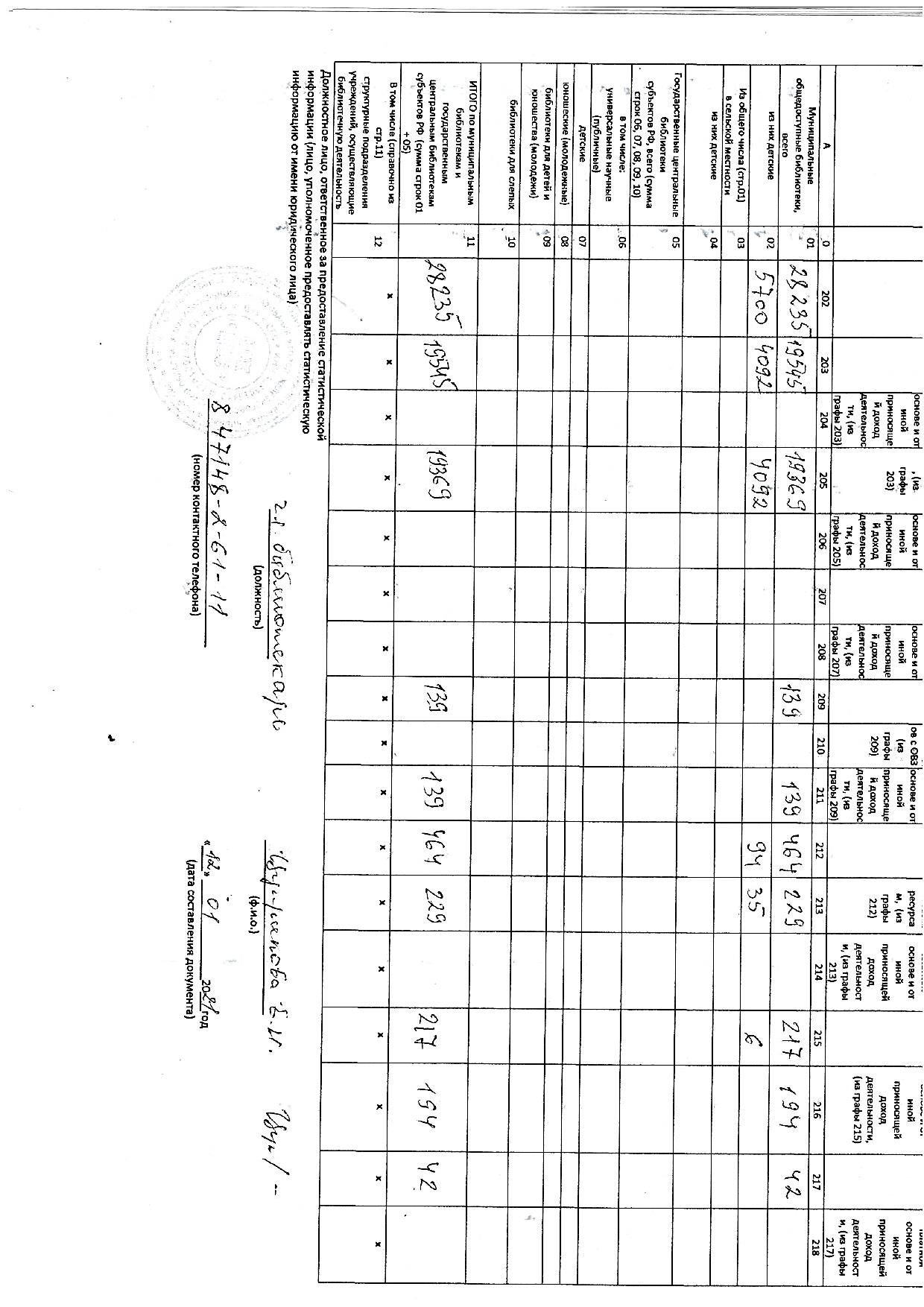 из них детские04Государственные центральные библиотекисубъектов РФ, всего (сумма строк 06, 07, 08, 09, 10)05в том числе:универсальные научные (публичные)06детские07юношеские (молодежные)08библиотеки для детей и юношества (молодежи)09библиотеки для слепых10ИТОГО по муниципальным библиотекам и государственным центральным библиотекам субъектов РФ  (сумма строк 01 + 05)1128235195451936913913946422921719442В том числе (справочно из стр.11)структурные подразделения учреждений, осуществляющие библиотечную деятельность12ххххххххххххххххх